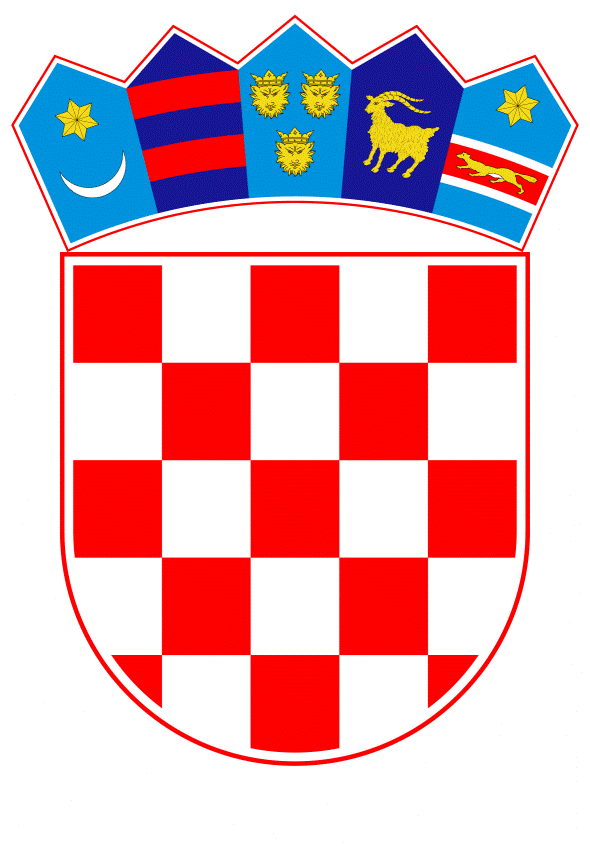 VLADA REPUBLIKE HRVATSKEZagreb, 27. rujna 2023._____________________________________________________________________________________________________________________________________________________________________________________________________________________Banski dvori | Trg Sv. Marka 2  | 10000 Zagreb | tel. 01 4569 222 | vlada.gov.hrPRIJEDLOGKLASA: URBROJ:Zagreb,PREDSJEDNIKU HRVATSKOGA SABORA Predmet: 	Izvješće o obavljenim poslovima i sredstvima utrošenima do 30. lipnja 2023. za Popis stanovništva, kućanstava i stanova u Republici Hrvatskoj 2021. godine- mišljenje Vlade Veza:	Pismo Hrvatskoga sabora, KLASA: 951-01/23-01/1, URBROJ: 65-23-6, od 6. rujna 2023.		Na temelju članka 214. stavka 4. Poslovnika Hrvatskoga sabora („Narodne novine“, br. 81/13., 113/16., 69/17., 29/18., 53/20., 119/20., 123/20. i 86723. – Odluka Ustavnog suda Republike Hrvatske), Vlada Republike Hrvatske o Izvješću o obavljenim poslovima i sredstvima utrošenima do 30. lipnja 2023. za Popis stanovništva, kućanstava i stanova u Republici Hrvatskoj 2021. godine daje sljedeće M I Š L J E N J E		Vlada Republike Hrvatske predlaže Hrvatskome saboru da prihvati Izvješće o  obavljenim poslovima i sredstvima utrošenima do 30. lipnja 2023. za Popis stanovništva, kućanstava i stanova u Republici Hrvatskoj 2021. godine, kojeg je predsjedniku Hrvatskoga sabora dostavio Državni zavod za statistiku, aktom KLASA: 953-02/23-01/10; URBROJ: 555-01-07-01-23-4 od 1. rujna 2023. godine. 		Za svoje predstavnike, koji će u vezi s iznesenim mišljenjem biti nazočni na sjednicama Hrvatskoga sabora i njegovih radnih tijela, Vlada je odredila ministra financija dr. sc. Marka Primorca, državne tajnike Zdravka Zrinušića, Stipu Župana i dr. sc. Davora Zoričić, glavnu državnu rizničarku Danijelu Stepić i glavnu ravnateljicu Državnog zavoda za statistiku Lidiju Brković.	PREDSJEDNIK	mr. sc. Andrej Plenković Predlagatelj:Ministarstvo financijaPredmet:Izvješće o obavljenim poslovima i sredstvima utrošenima do 30. lipnja 2023. za Popis stanovništva, kućanstava i stanova u Republici Hrvatskoj 2021. godine - mišljenje Vlade Republike Hrvatske